Saint Maximilian Kolbe Church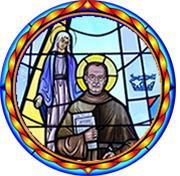 Anniversary Dinner Dance Ad Journal FundraiserAs we are celebrating our church’s 38th Anniversary with our annual Dinner Dance Fundraiser and are looking for sponsors for our Ad Journal.  Our Ad Journal affords anyone the opportunity to advertise a business or express messages (Anniversary etc.).  The Ad Journal is produced in full color and is seen by many.  Please consider taking out an ad and showing your support for our parish.  The Sponsorship & Ad Journal Form is below.Not creative? No worries! Just send your pictures or business card and your message and we will try to create a beautiful ad for you!  You will have full approval of your ad.Sponsorship Options:Ad Journal Options:Select Ad:Return this Completed Form & Payment to:Saint Maximilian Kolbe Church  *  130 Saint Maximilian Lane  *  Toms River, NJ 08757Attention:  NishaEmail Artwork to:  nmcfarlane@stmaximiliankolbechurch.comPlease print your message clearly:Thank you in advance for your support!   Fr. Stephen M. Piga, PastorPlatinumInside Front Cover & 6 Dinner Dance Tickets with Premium Seating along with Company Name on Dinner Tickets.  List of Sponsors mentioned in Ad Journal.$700GoldBack Cover Full Page Ad & 4 Dinner Dance Tickets with Premium Seating.  List of Sponsors mentioned in Ad Journal.$500SilverMiddle Fold Full Page Ad & 2 Dinner Dance Tickets with Premium Seating. (2) List of Sponsors mentioned in Ad Journal.$300Full Page Ad - 4-3/4” w x 7-3/4” h$150Half Page Ad - 4-34” w x 3-3/4” h$75Name:Phone:Company:Address:Email:PlatinumGoldSilverMiddle FoldFull AdHalf AdAmount Enclosed:$Payment Type:CashCheck